HOMILIE
Christelijke deelneming1 Koningen 17,17-24 en Lucas 7,11-175 juni 2016Pol Hendrix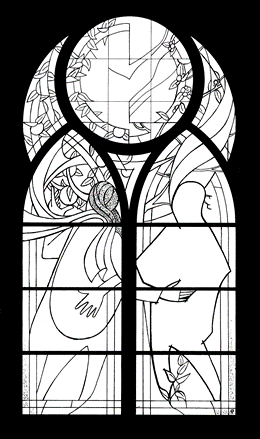 In de evangelies komen we veel verhalen tegen waarin Jezus wordt voorgesteld als iemand die alle profeten overtreft.  Ook hier is het duidelijk dat de evangelist wil verwijzen naar het verhaal dat we als eerste lezing hebben gehoord, over de profeet Elia die de zoon van een weduwe tot leven wekt.  Wij zouden het plagiaat noemen, maar in Jezus’ tijd moesten er nog geen auteursrechten worden betaald en was het heel normaal om oudere verhalen in een nieuw kleedje te steken en er een schepje bovenop te doen.  Dat schepje is in dit geval dat Jezus niet zoals de profeet drie keer op de dode moet gaan liggen en stevig tot God moet bidden.  Voor Jezus volstaat dit kleine zinnetje: “Word wakker, zeg ik je”.  En om alle twijfel over zijn inspiratiebron weg te nemen, citeert de evangelist uit het verhaal in het Eerste Boek Koningen: “en hij gaf hem aan zijn moeder”.Dat accentueert trouwens dat in beide verhalen het leven niet alleen wordt teruggegeven aan het gestorven kind, maar ook en vooral aan de moeder.  Want wanneer in die tijden een vrouw zonder man kwam te staan, dan stond ze er slecht voor.  Indien ze niet kon hertrouwen was al haar hoop gevestigd op haar kinderen, want net zomin als auteursrechten bestonden er in die tijd pensioenen.  En een OCMW kenden ze ook niet; de bedelarij, dat kenden ze wél.  Weduwen en wezen waren de zwaksten in de samenleving, helemaal overgeleverd aan het medelijden van anderen.  Daarenboven ging men ervan uit dat hun tegenslag een straf van God was, zoals we trouwens de weduwe in de eerste lezing ook hebben horen zeggen: “Man van God, wat doet u me nu aan?  Hebt u bij mij uw intrek genomen om mijn zonden openbaar te maken door mijn zoon te laten sterven?’ Vooral tegen die gedachtegang zien we Jezus telkens weer in het verweer gaan.  De God die hij verkondigde deed de mensen geen leed aan om hen te straffen voor hun zonden.  Integendeel.Als we verder zouden lezen in het Lucasevangelie dan zouden we ontdekken hoe Johannes de doper zijn leerlingen naar Jezus stuurt om te vragen of hij de langverwachte Messias is.  Daarop antwoordt Jezus: “Ga Johannes vertellen wat u hebt gezien en gehoord: blinden zien weer, kreupelen lopen, melaatsen worden rein, doven horen, doden staan op en aan armen wordt de goede boodschap verkondigd” (7,22).  Dat maakt duidelijk waarom we in de evangelies zoveel verhalen hierover lezen.  De evangelisten willen hun lezers duidelijk maken dat Jezus de zgn. ‘Gezegende van God’ is, hij die gezonden is om een nieuwe tijd in te zetten.  Precies wat de profeet Jesaja had aangekondigd, een tekst die de evangelist Jezus zelf laat voorlezen op een sabbat in de synagoge: “De Geest van de Heer rust op mij; daartoe heeft Hij mij gezalfd.  Om aan armen de goede boodschap te brengen heeft Hij mij gezonden, om aan gevangenen hun vrijlating aan te kondigen en aan blinden het licht in hun ogen, om verdrukten in vrijheid te laten gaan, en een jaar af te kondigen dat de Heer welgevallig is” (4,18v).In één woord gaat het om ‘bevrijding’.  Bevrijding van onderdrukking, slavernij, gevangenschap, ziekte, armoede, dood …  Een behoefte die in die tijd veel scherper werd aangevoeld dan tegenwoordig.  Wij voelen ons doorgaans zo vrij dat we niet zouden weten waarvan we bevrijd moeten worden.  Dat is wellicht de ergste vorm van onvrijheid: niet beséffen dat je niet vrij bent …  Hoe vrij zijn we als we ons laten leiden door de angst?  De angst is zodanig de drijvende kracht in onze samenleving geworden, dat we zelfs bang zijn geworden van het tegenovergestelde, met name het geloof!  Nog straffer is dat zelfs gelovigen zich laten leiden door de angst.  Nochtans is de behoefte aan religie niet minder groot, ze wordt alleen anders bevredigd.  Want wat is religie in wezen?  Het is verbondenheid met het grote geheel of met een groter geheel.  En hoe doe je dat tegenwoordig?  Door de hele tijd een smartphone op zak te hebben, door een twitter- en facebookaccount te hebben en dergelijke meer.  En, o wee, grote paniek wanneer iemand zijn smartphone vergeet of verliest!  Natuurlijk is dit geen echte religie, het gaat slechts om een illusie van verbondenheid.  Maar liever die angst dan echt geloof, zo lijkt het …Hoe dikwijls horen we Jezus in het evangelie tegen de zieken die hij geneest, zeggen: ‘Je geloof heeft je gered’?  Als hij ons zou moeten genezen, zou het niet eens lukken, want wij stellen ons vertrouwen in onze smartphone!  Nu ja, ‘wij’, u moet zelf maar weten of u zich aangesproken moet voelen.  Kunnen wij dan nog wel gered worden, bevrijd worden?  Kunnen we de angst die ons drijft van ons afschudden of hebben we ons vastgereden in de modder van ‘het goei leven’?  Dan verwijs ik weer naar dat zinnetje dat beide lezingen gemeen hebben: “en hij gaf hem aan zijn moeder”.  Jezus geeft de weduwe haar kind terug en dan verstaan we dat als: hij geeft haar leven terug, haar toekomst.  Er zullen altijd mensen zijn die geen uitzicht zien en enkel nog angst en verdriet voelen.  Als de hoop uit hun hart is heengegaan, dan hebben zij echte ‘christelijke deelneming’ nodig.  Geen geschreven of gesproken woordjes van troost zoals bij een overlijden, maar aanwezigheid van mensen die hen, zoals Jezus, nieuw leven helpen vinden.  Dat is pas christelijke deelneming.  ‘Christelijk’ omdat wij volgelingen van Christus zijn en geroepen om hem aanwezig te stellen in deze wereld en het is een ‘deelneming’ omdat wij geen afstand houden van onze medemensen in nood of wanhoop, maar omdat we in hun verhaal stappen en meegaan tot waar de hoop weer tastbaar wordt.  Zodoende kunnen wij blijven belijden dat Jezus leeft, doordat wij hem belichamen in deze wereld.